Oggetto: procedura aperta, ai sensi dell’art. 60 del D.lgs. n. 5072016, per l’affidamento del servizio di trasporto scolastico comunale per gli alunni residenti sul territotio di ugento e frequentanti le scuole dell’infanzia, primaria e secondaria di I grado, nonce gli alunni anticipatari e portatori di Handicap, per anni 4 – importo Complessivo a base di gara Euro 495.000,00CIG 9883714ACEDICHIARAZIONE SOSTITUTIVA DELL’ATTO DI NOTORIETA’(ART. 47 D.P.R. 28 DICEMBRE 2000 N.45 E S.M.I.)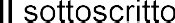 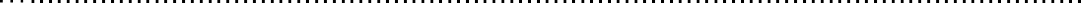 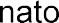 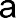 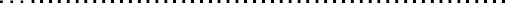 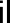 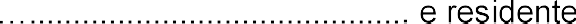 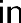 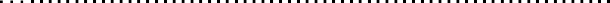 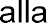 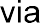 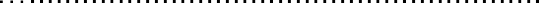 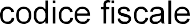 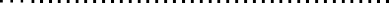 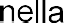 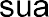 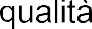 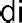 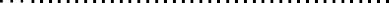 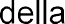 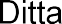 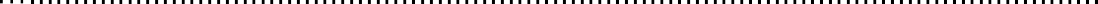 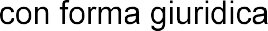 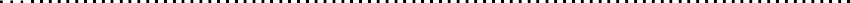 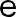 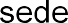 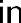 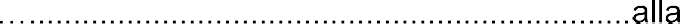 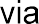 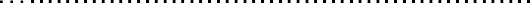 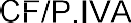 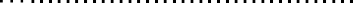 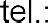 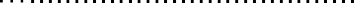 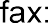 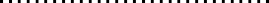 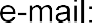 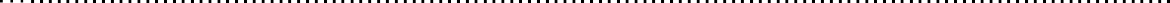 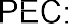 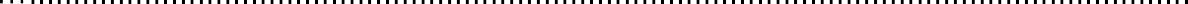 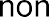 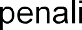 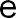 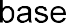 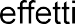 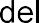 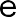 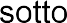 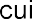 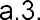 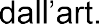 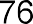 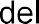 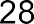 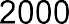 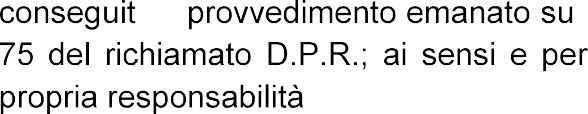 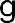 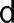 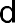 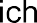 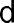 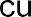 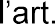 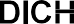 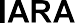 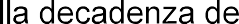 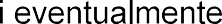 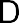 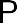 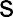 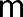 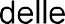 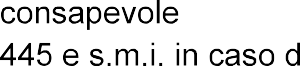 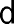 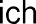 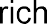 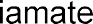 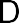 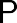 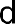 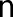 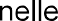 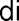 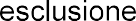 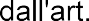 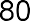 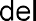 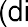 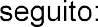 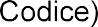 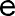 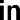 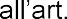 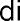 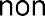 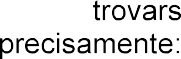 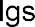 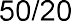 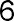 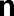 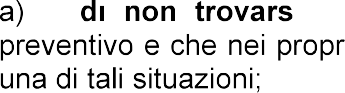 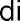 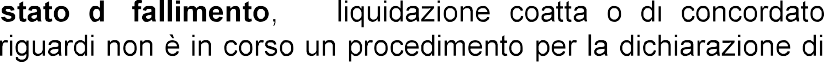 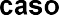 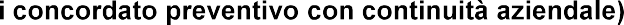 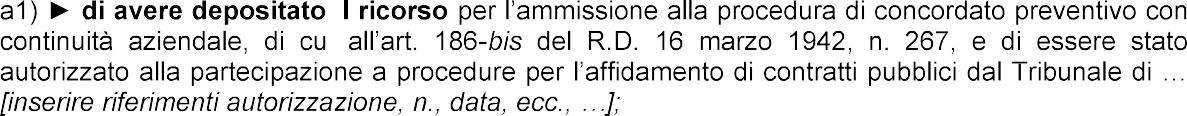 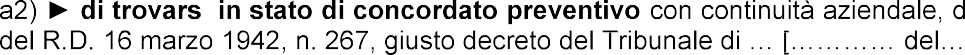 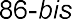 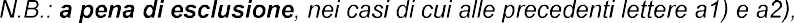 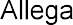 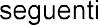 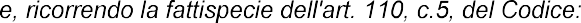 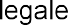 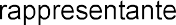 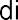 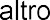 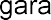 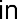 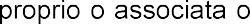 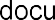 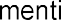 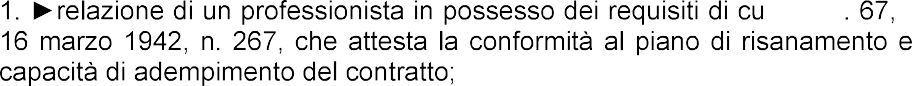 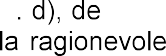 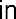 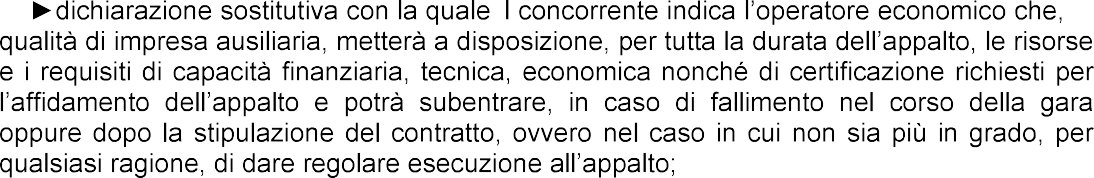 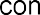 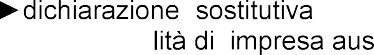 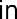 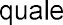 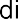 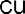 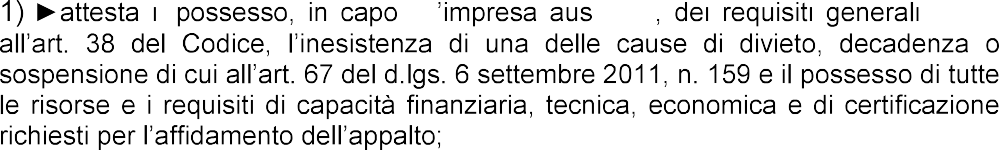 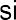 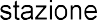 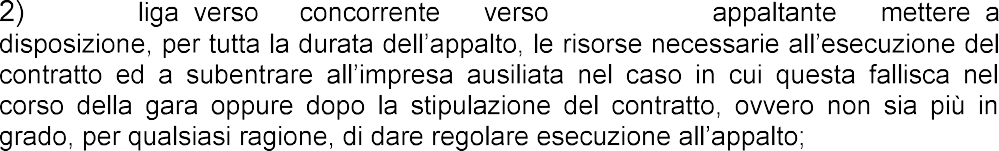 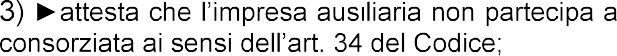 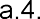 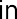 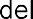 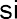 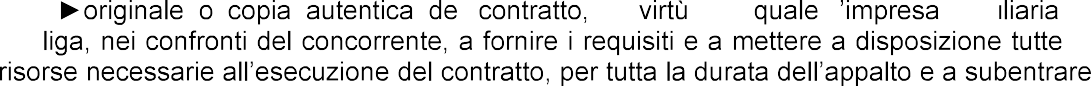 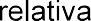 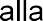 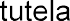 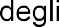 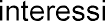 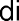 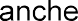 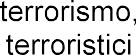 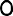 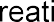 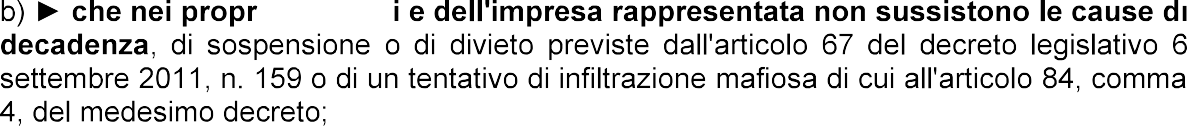 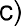 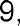 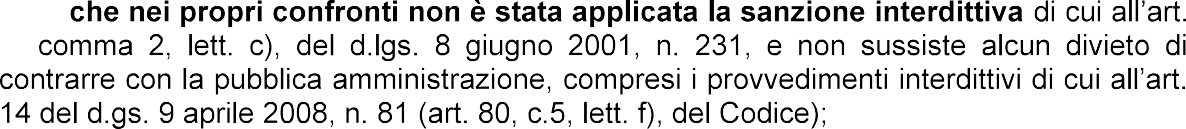 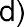 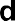 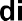 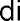 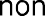 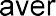 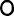 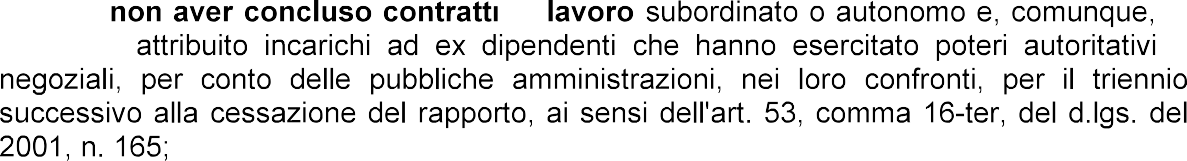 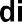 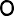 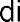 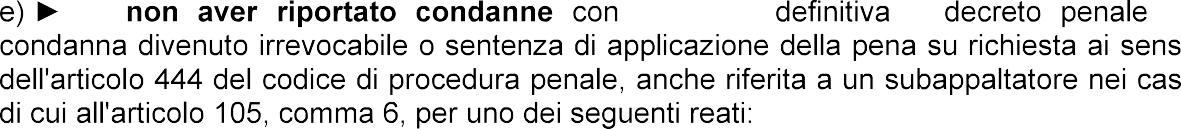 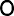 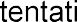 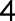 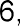 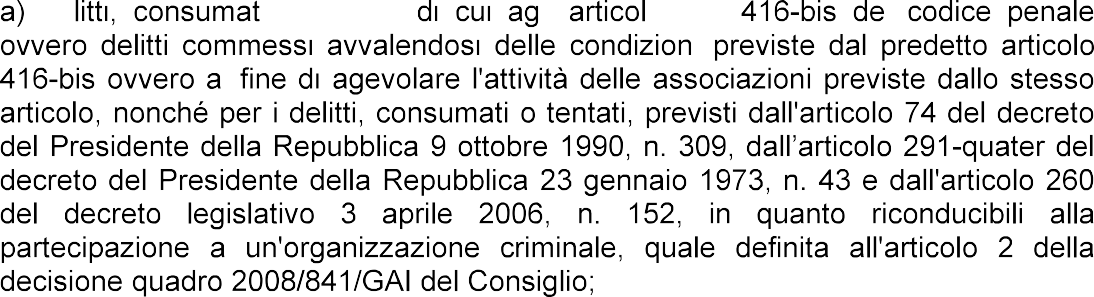 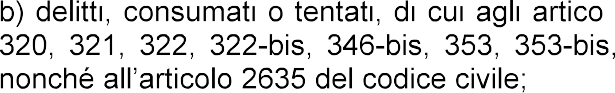 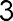 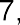 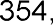 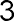 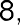 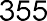 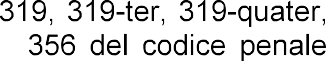 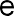 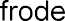 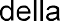 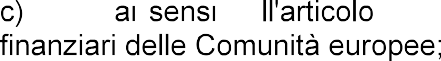 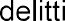 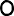 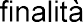 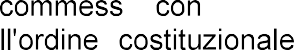 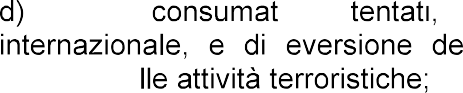 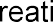 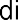 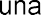 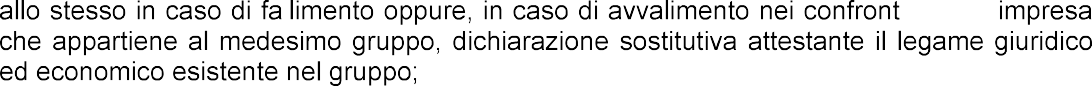 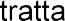 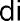 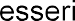 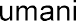 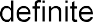 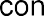 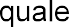 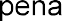 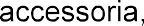 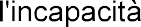 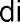 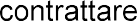 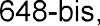 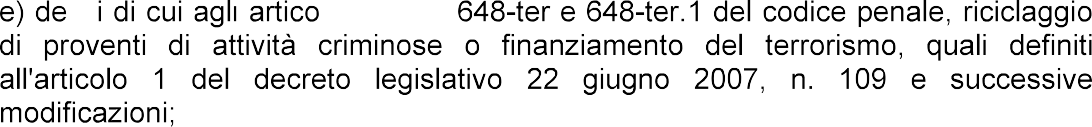 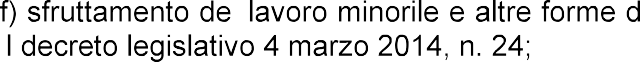 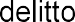 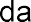 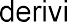 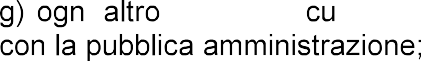 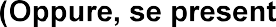 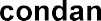 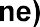 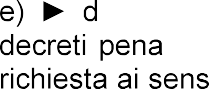 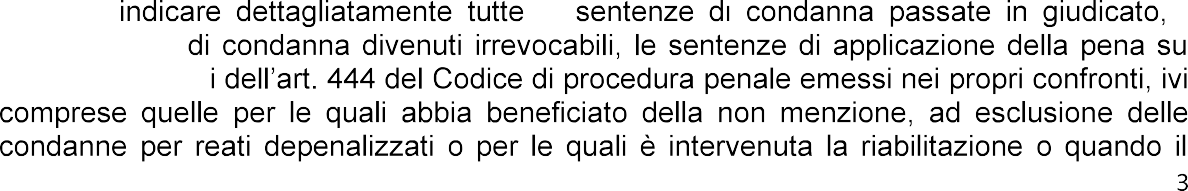 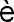 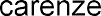 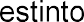 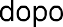 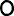 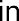 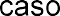 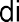 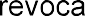 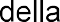 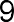 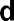 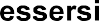 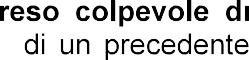 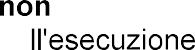 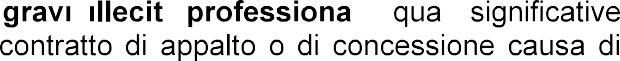 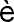 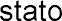 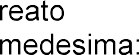 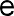 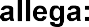 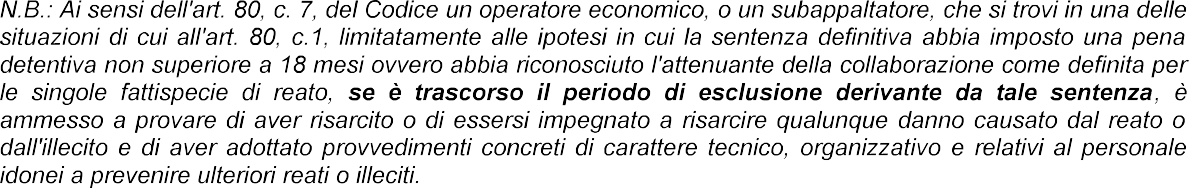 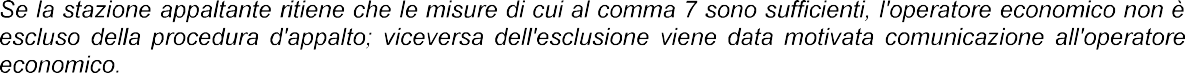 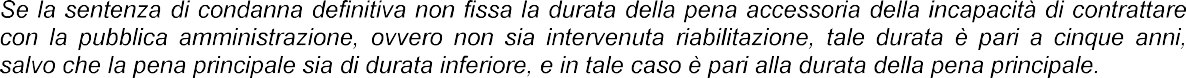 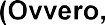 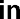 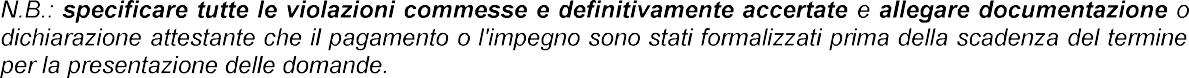 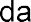 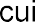 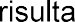 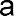 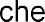 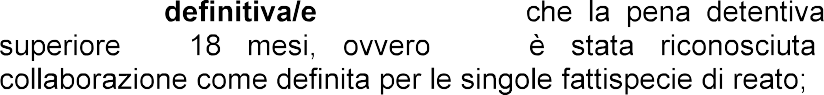 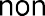 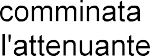 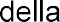 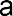 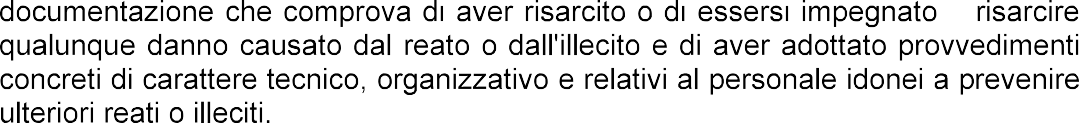 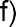 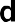 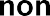 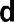 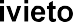 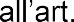 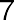 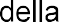 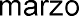 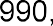 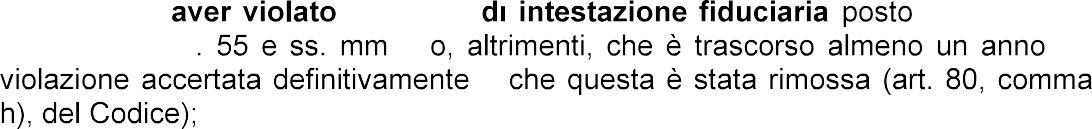 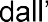 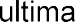 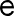 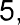 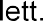 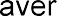 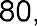 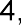 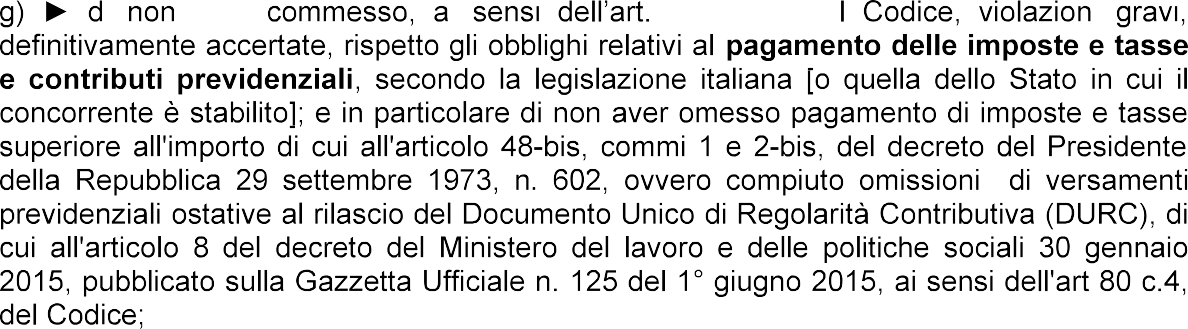 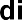 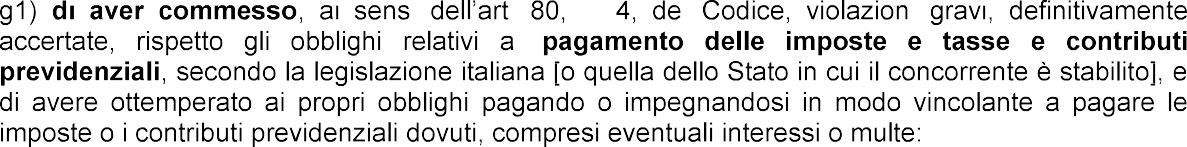 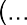 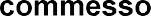 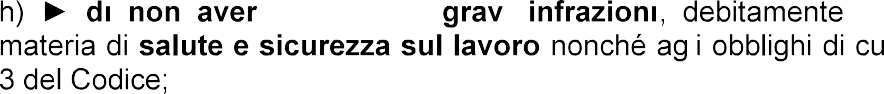 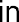 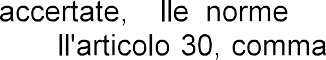 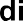 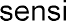 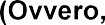 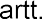 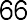 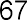 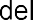 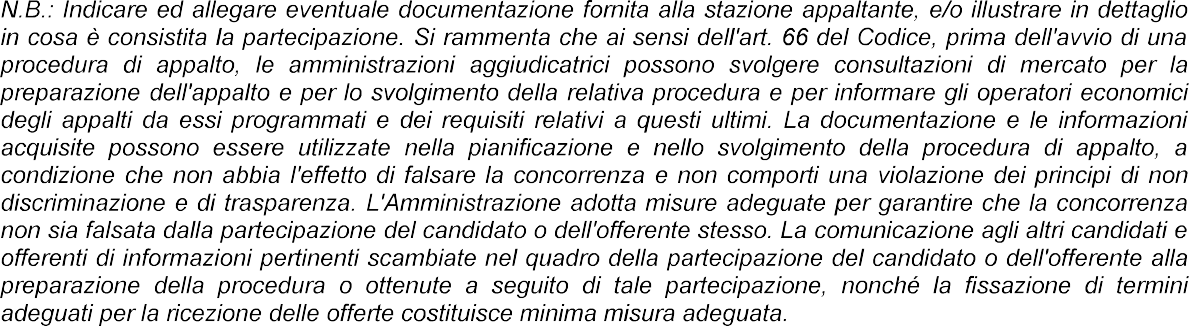 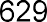 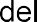 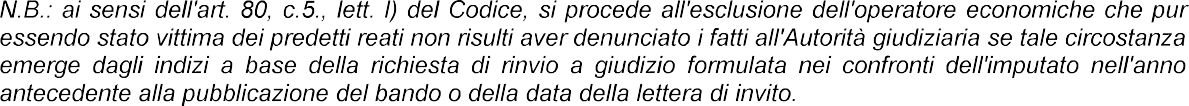 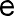 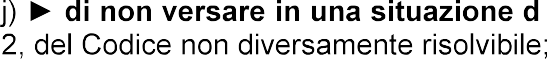 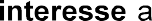 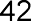 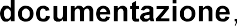 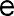 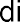 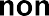 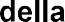 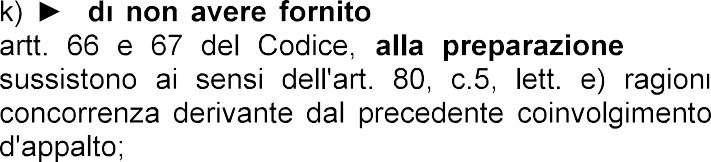 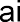 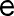 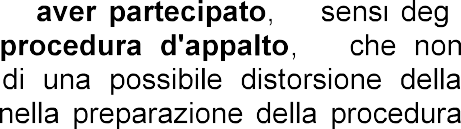 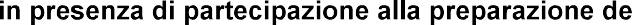 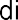 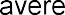 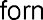 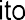 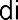 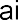 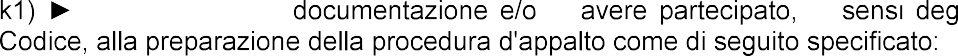 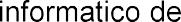 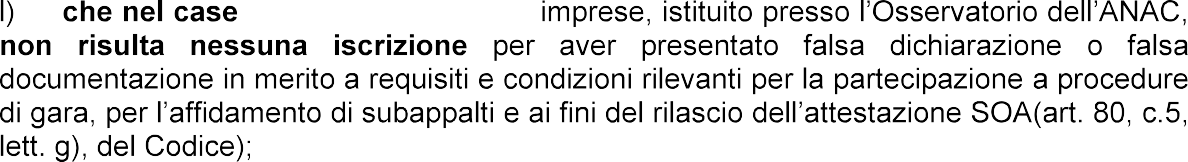 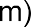 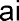 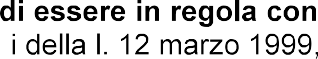 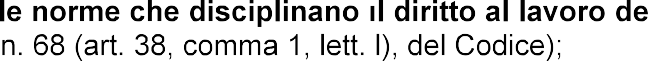 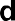 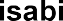 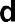 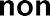 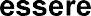 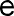 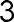 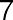 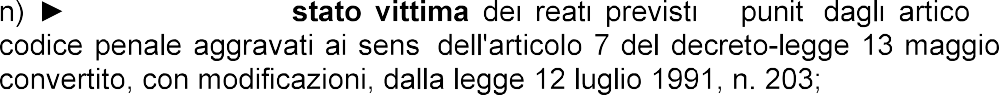 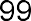 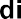 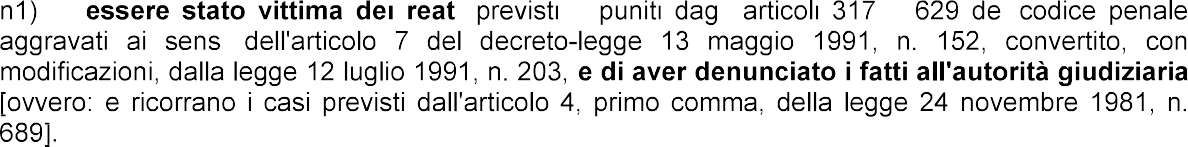 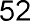 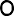 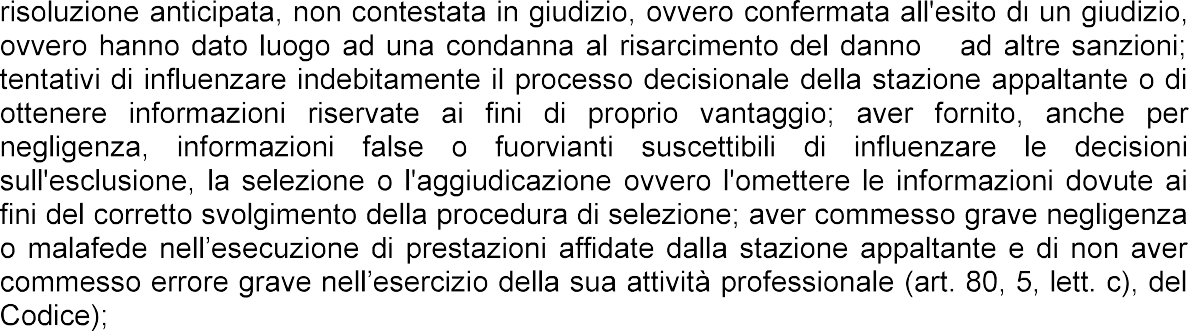 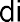 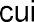 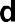 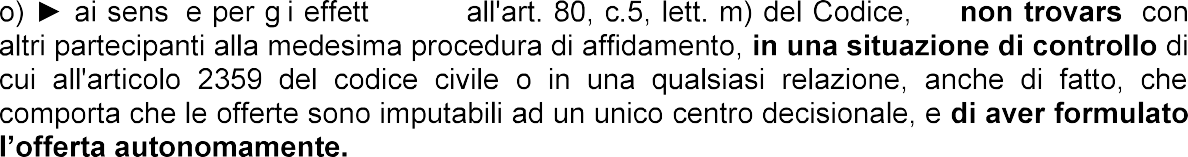 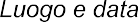 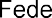 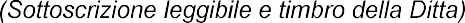 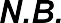 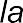 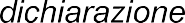 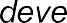 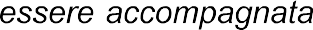 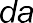 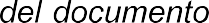 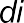 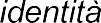 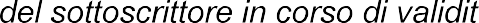 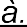 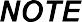 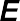 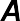 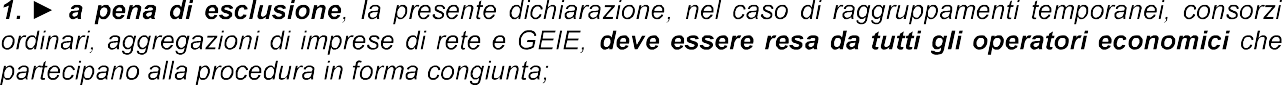 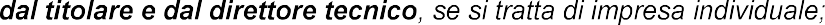 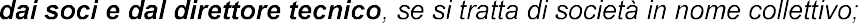 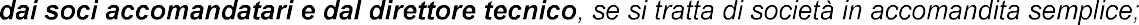 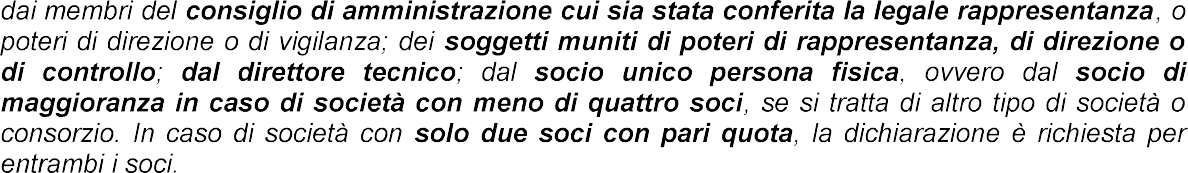 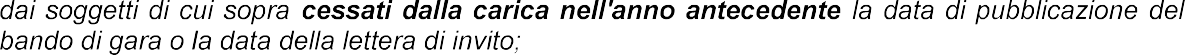 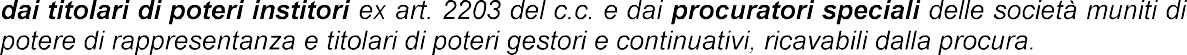 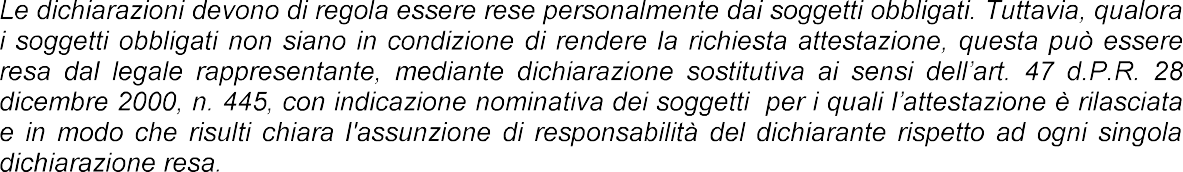 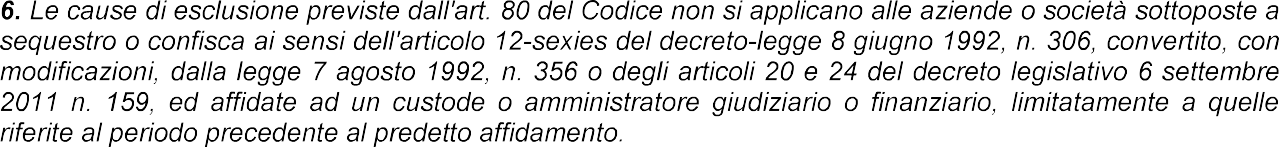 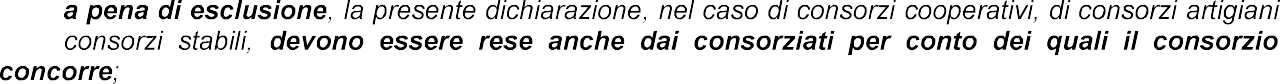 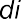 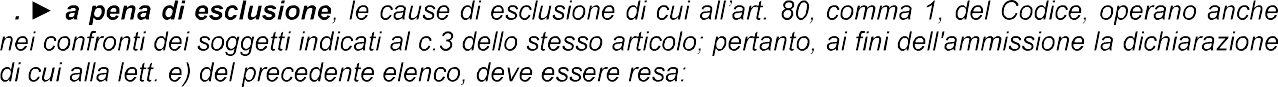 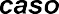 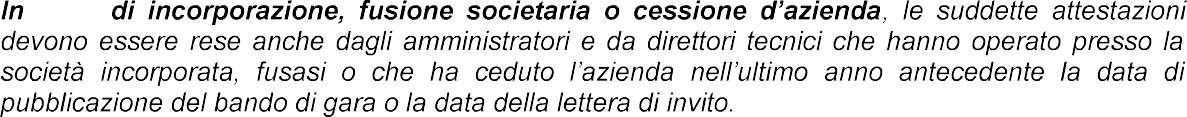 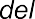 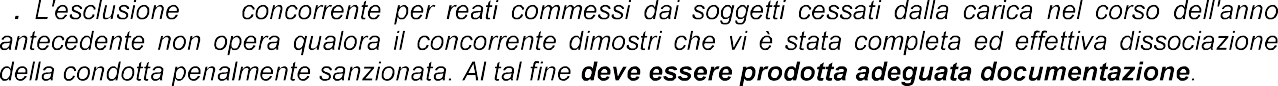 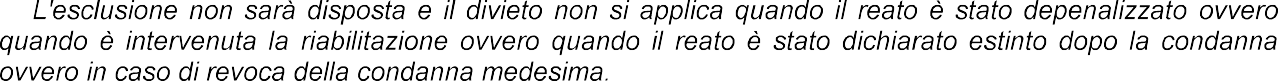 Comune di Ugentocap. 73059 – Provincia di LecceSettore Affari Generali ed Istituzionalitel. (0833) 555091 - fax (0833) 556496____________________________